Paskaidrojuma rakstsRēzeknes novada pašvaldības saistošajiem noteikumiem „Grozījumi Rēzeknes novada pašvaldības 2014.gada 16.oktobra saistošajos noteikumos Nr.45 „Par nekustamā īpašuma nodokli Rēzeknes novadā””Domes priekšsēdētājs                                                                                                            M.Švarcs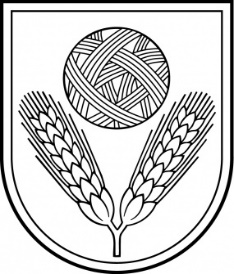 Paskaidrojuma raksta sadaļasNorādāmā informācija1. Projekta nepieciešamības pamatojumsŠobrīd Rēzeknes novada pašvaldībā nekustamā īpašuma nodokļa administrēšana notiek atbilstoši likumam “Par nekustamā īpašuma nodokli” un Rēzeknes novada pašvaldības 2014.gada 16.oktobra saistošiem noteikumiem Nr.45 “Par nekustamā īpašuma nodokli Rēzeknes novadā”, turpmāk - Saistošie noteikumi Nr.45, kuri spēkā no 2014.gada 30.oktobra (publicēti laikrakstā „Rēzeknes Vēstis” 30.10.2014., Nr.131 (11215)).Pielietojot praksē Saistošos noteikumus Nr.45 konstatētas nepilnības 1. un 9.punkta redakcijās.Savukārt, saskaņā ar likuma “Par nekustamā īpašuma nodokli” 3.panta pirmo daļu, pašvaldībai ir tiesības noteikt nekustamā īpašuma nodokļa likmi. Grozījumus nepieciešams veikt nepilnību novēršanai teksta daļā un nekustamā īpašuma nodokļa likmes noteikšanai dzīvojamām mājām, kurās nevienai personai nav deklarēta dzīvesvieta. Grozījumu mērķis: 1) mazināt iedzīvotāju migrāciju uz citām teritorijām; 2) veicināt īpašumu apsaimniekošanu un apkārtējās vides stāvokļa uzlabošanu; 3) palielināt saimniecisko aktivitāti un iedzīvotāju ienākuma nodokļa ieņēmumus pašvaldībā.   Ņemot vērā minēto, nepieciešams veikt grozījumu Saistošajos noteikumos Nr.45, izdodot jaunus Saistošos noteikumus.                                                                                                                                                                                                                                                                                                                                                                                                                                                                                                                                                                                                                                                                                                                                                                                                                                                                                                                                                                                                                                                                                                                                                                                                                                                                                                                                                                                                                                                                                                                                                                                                                                                                                                                                                                                                                                                                                                                                                                                                                                                                                                                                                                                                                                           2. Īss projekta satura izklāstsRēzeknes novada pašvaldības saistošie noteikumi „Grozījumi Rēzeknes novada pašvaldības 2014.gada 16.oktobra saistošajos noteikumos Nr.45 „Par nekustamā īpašuma nodokli Rēzeknes novadā””, izdoti saskaņā ar  likuma „Par nekustamā īpašuma nodokli” 2.panta 8.1 daļu, 3.panta pirmo daļu.Saistošo noteikumu izdošanas mērķis – izdarīt grozījumus spēkā esošajos Saistošajos noteikumos Nr.45.Saistošo noteikumu Nr.45 1.punkta redakcija precizēta un 9.punktā precizēta atbildīgā struktūrvienība nekustamā īpašuma nodokļa administrēšanā.Bez tam Saistošie noteikumi Nr.45 papildināti ar jaunu nodaļu - “IV1. Nekustamā īpašuma nodokļa likmes”. Nodaļa paredz, ka dzīvokļa īpašuma sastāvā esošai ēkas daļai, kuras lietošanas veids ir dzīvošana, un šai daļai piekrītošajai koplietošanas telpu platībai, viena dzīvokļa mājām, divu vai vairāku dzīvokļu mājām, kas nav sadalītas dzīvokļa īpašumos, kā arī telpu grupām nedzīvojamās ēkās, kuru lietošanas veids ir dzīvošana, ja objektā taksācijas gada 1.janvārī plkst. 0.00 dzīvesvieta nav deklarēta nevienai personai, un šī objekta atbilstošās daļas īpašnieka, tiesiskā valdītāja vai lietotāja deklarētā dzīvesvieta taksācijas gada 1.janvārī plkst. 0.00 nav Rēzeknes novada teritorijā, piemēro nekustamā īpašuma nodokļa likmi 1,5% apmērā no objekta kadastrālās vērtības.3. Informācija par plānoto projekta ietekmi uz pašvaldības budžetuSaistošo noteikumu īstenošana ietekmē pašvaldības budžetu. Budžeta ieņēmumus no nekustamā īpašuma nodokļa plānots palielināt apjomā līdz 133 696 EUR. Lai nodrošinātu saistošo noteikumu izpildi nav nepieciešams veidot jaunas institūcijas vai radīt jaunas darba vietas.4. Informācija par plānoto projekta ietekmi uz uzņēmējdarbības vidi pašvaldības teritorijāSaistošo noteikumu projekts attiecināms uz visiem nekustamā īpašuma nodokļu maksātājiem un piemērojams visā Rēzeknes novada teritorijā.Uzņēmējdarbības vidi pašvaldības teritorijā saistošie noteikumi neskars.5. Informācija par administratīvajām procedūrāmPersonas Saistošo noteikumu projekta piemērošanas jautājumos var griezties Rēzeknes novada pašvaldības Zemes pārvaldības dienestā.Saistošo noteikumu projekts neskar administratīvās procedūras.6. Informācija par konsultācijām ar privātpersonāmSabiedrības līdzdalība Saistošo noteikumu projekta izstrādāšanā tika nodrošināta informējot iedzīvotājus ar Rēzeknes novada pašvaldības mājaslapas starpniecību, lūdzot izteikt viedokļus un priekšlikumus par Saistošo noteikumu projektu.Viedokļi par Saistošo noteikumu projektu nav saņemti.